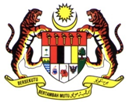 PUSAT KOMPLIANS DAN KAWALAN KUALITICENTRE OF COMPLIANCE AND QUALITY CONTROLBAHAGIAN REGULATORI FARMASI NEGARANATIONAL PHARMACEUTICAL REGULATORY AGENCYKEMENTERIAN KESIHATAN MALAYSIAMINISTRY OF HEALTH MALAYSIAARAHAN:INSTRUCTION:Permohonan hendaklah dibuat melalui ejen tempatan (Malaysia) yang dilantik bagi tujuan pendaftaran produk sahaja.Application needs to be submitted only through local (Malaysia) agent that has been appointed for product registration.Hanya borang permohonan asal yang lengkap sahaja diterima. Setiap permohonan hanya untuk satu kajian BE yang melibatkan satu kekuatan (strength) produk sahaja.Only the original and complete application forms will be accepted. Only one BE study involving one product strength shall be submitted in each application form.Hanya borang permohonan yang dicetak atas kertas A4 putih (depan dan belakang) sahaja diterima. Only application form printed on both sides of white A4 size paper will be accepted.Borang yang telah lengkap hendaklah dihantar kepada Ketua Seksyen Pusat Kajian BE dan Jawatankuasa Etika, Pusat Komplians dan Kawalan Kualiti, Bahagian Regulatori Farmasi Negara, Kementerian Kesihatan Malaysia, Lot 36, Jalan Profesor Diraja Ungku Aziz, 46200 Petaling Jaya, Malaysia. Please submit the completed form to: Head of Section, BE Centre & Ethics Committee, Centre of Compliance and Quality Control, National Pharmaceutical Regulatory Agency, Lot 36, Jalan Profesor Diraja Ungku Aziz, 46200 Petaling Jaya, Malaysia.Manual Permohonan Penilaian Penentuan Keperluan Pemeriksaan Kajian BE (NPRA/434/12-1-L1) boleh diperolehi di dalam laman sesawang NPRA.The Application Manual for Assessment to Determine the Need of BE Study Inspection (NPRA/434/12-1-L1) can be found on the official NPRA website.Jika terdapat sebarang pertanyaan, sila hubungi pegawai Seksyen Bioekuivalens dan Jawantankuasa Etika, Pusat Komplians & Kawalan Kualiti di alamat emel: beec@npra.gov.myKindly contact the officers of Bioequivalence Centre & Ethics Committee Section, Centre of Compliance & Quality Control at beec@npra.gov.my for any queries.Bagi semua koresponden melalui emel, sila gunakan awalan seperti di bawah pada permulaan tajuk di ruang ”PERKARA” emel. Please use the following prefixes in the ”SUBJECT” for all correspondence through email. Sebagai contoh: As example:BEDE - Permohonan penilaian keperluan pemeriksaan kajian BE - Produk ABC.BEDE - Application for Evaluation on the Need for BE Study Inspection - Product ABC.BAHAGIAN 1:	ALIRAN PROSES PERMOHONANPART 1: 	APPLICATION PROCESS FLOWBAHAGIAN 2:	MAKLUMAT PEMOHON PART 2: 	DETAILS OF APPLICANT BAHAGIAN 3:	MAKLUMAT PRODUK PART 3: 	DETAILS OF PRODUCTBAHAGIAN 4:	MAKLUMAT KAJIAN BE PART 4: 	DETAILS BE STUDY (IES)Jika terdapat lebih daripada satu kajian BE yang akan digunakan untuk menyokong pendaftaran produk tersebut, sila ulangi bahagian 4 untuk setiap kajian tersebut. If there are more than one BE study to be used to support the registration of the same product, please repeat section 4 for each individual study.BAHAGIAN 5:	MAKLUMAT PUSAT KAJIANPART 5: 	DETAILS OF STUDY CENTREJika Tapak Klinikal dan Bioanalitkal merupakan entiti yang berbeza, sila ulangi bahagian 5 untuk setiap tapak.If the Clinical and Bioanalytical sites are different entity, please repeat section 5 for each site.BAHAGIAN 6:	PERAKUAN PEMOHONPART 6:	APPLICANT’S DECLARATIONSaya dengan ini, mengaku bahawa semua kenyataan di dalam borang ini dan dalam lampiran yang disertakan adalah benar.I hereby confirm that all information provided in this form and attached documents is correct.AwalanPrefixesTujuanPurposeBEDNBerkaitan dengan permohonan pemeriksaan BE dalam negaraRelated to inspection application for local BE BELNBerkaitan dengan permohonan pemeriksaan BE luar negaraRelated to inspection application for foreign BEBEDEBerkaitan dengan permohonan penilaian penentuan keperluan pemeriksaan kajian BE Related to application for evaluation to determine the need for BE study inspectionECUSebarang makluman terkini berkaitan jawatankuasa etika yang berdaftar dengan Pihak Berkuasa Kawalan Dadah (PBKD) seperti senarai ahli jawatankuasa yang telah dikemaskini atau laporan tahunan.Any updates related to ethics committee registered with Drug Controlled Authority (DCA) such as updated list of membership or annual report.ECIBerkaitan dengan permohonan pendaftaran dan pemeriksaan jawatankuasa etikaRelated to registration and inspection application for ethics committeeQUERYSebarang pertanyaan umumAny general enquiriesDeskripsiDescriptionTempoh masaTimelineTanggungjawabResponsibilityEjen tempatan yang dilantik bagi tujuan pendaftaran produk. Local agent that has been appointed for product registration.PemohonApplicantPegawai akan membuat saringan dan memastikan maklumat administratif lengkap.Administrative screening of the application form to ensure complete information.Pegawai
OfficerPegawai akan meminta dokumen seperti yang disenaraikan di dalam Manual dan FAQ Permohonan BEDE.Officer will request documents as listed in the Manual and FAQ for BEDE application.30 Hari Bekerja30 Working DaysPemohonApplicantPemohon mengemukakan dokumen (dalam bentuk softcopy) berserta borang L1. Applicant to submit (in softcopy) including L1 Form.30 Hari Bekerja30 Working DaysPegawai
OfficerPegawai akan menilai permohonan dan meminta dokumen tambahan jika perlu.Officer will assess the application and request for additional documents, if needed.45 Hari bekerja45 Working DaysPegawai
OfficerPegawai akan memaklumkan keputusan kepada pemohonOfficer will inform the decision to applicantPegawai
Officer1.Nama Penuh (Huruf Besar)    Full Name (Block Letter)2.No. Kad PengenalanIdentity Card Number3.Jawatan Position4.Nama dan Alamat Syarikat PemohonName and Address of the Applicant’s Company5.E-melEmail address6.No. TelefonContact Number1.Nama, Bentuk Dosej dan Kekuatan Produk untuk DidaftarName, Dosage Form and Strength of Product to be RegisteredNama, Bentuk Dosej dan Kekuatan Produk untuk DidaftarName, Dosage Form and Strength of Product to be Registered2.Bahan AktifActive IngredientBahan AktifActive Ingredient3.Jumlah Kajian BE yang diperlukan untuk menyokong pendaftaran produk di MalaysiaTotal number of BE study(ies) required to support the product registration in MalaysiaJumlah Kajian BE yang diperlukan untuk menyokong pendaftaran produk di MalaysiaTotal number of BE study(ies) required to support the product registration in Malaysia4.Status Pendaftaran di Negara Lain/ Registration Status in Other CountriesStatus Pendaftaran di Negara Lain/ Registration Status in Other CountriesStatus Pendaftaran di Negara Lain/ Registration Status in Other CountriesStatus Pendaftaran di Negara Lain/ Registration Status in Other Countries4.Hanya Badan Regulatori dari negara rujukan NPRA yang akan dipertimbangkan dan diberi keutamaan semasa penilaian.Only  Regulatory Authorities from NPRA’s reference countries will be considered and given priority during assessment.Negara Rujukan NPRA/ NPRA’s Reference Countries:  United Kingdom, Sweden, France, United States of America, Australia, Canada, Japan, Switzerland and EMA centralised registration pathway.Laporan penilaian hanya perlu dihantar selepas diminta oleh pegawai saringanAssessment report only needs to be submitted after requested by the screening officer.Hanya Badan Regulatori dari negara rujukan NPRA yang akan dipertimbangkan dan diberi keutamaan semasa penilaian.Only  Regulatory Authorities from NPRA’s reference countries will be considered and given priority during assessment.Negara Rujukan NPRA/ NPRA’s Reference Countries:  United Kingdom, Sweden, France, United States of America, Australia, Canada, Japan, Switzerland and EMA centralised registration pathway.Laporan penilaian hanya perlu dihantar selepas diminta oleh pegawai saringanAssessment report only needs to be submitted after requested by the screening officer.Hanya Badan Regulatori dari negara rujukan NPRA yang akan dipertimbangkan dan diberi keutamaan semasa penilaian.Only  Regulatory Authorities from NPRA’s reference countries will be considered and given priority during assessment.Negara Rujukan NPRA/ NPRA’s Reference Countries:  United Kingdom, Sweden, France, United States of America, Australia, Canada, Japan, Switzerland and EMA centralised registration pathway.Laporan penilaian hanya perlu dihantar selepas diminta oleh pegawai saringanAssessment report only needs to be submitted after requested by the screening officer.Hanya Badan Regulatori dari negara rujukan NPRA yang akan dipertimbangkan dan diberi keutamaan semasa penilaian.Only  Regulatory Authorities from NPRA’s reference countries will be considered and given priority during assessment.Negara Rujukan NPRA/ NPRA’s Reference Countries:  United Kingdom, Sweden, France, United States of America, Australia, Canada, Japan, Switzerland and EMA centralised registration pathway.Laporan penilaian hanya perlu dihantar selepas diminta oleh pegawai saringanAssessment report only needs to be submitted after requested by the screening officer.4.Negara/ CountryStatus/ StatusStatus/ StatusLaporan Penilaian/ Assessment Report4.[   ] Ada/ Available [   ] Tiada/ None4.[   ] Ada/ Available [   ] Tiada/ None1.Tajuk Kajian BETitle of BE Study2.Produk Kajian BEBE study test product3.Produk PerbandinganComparator Product4.Nombor ProtokolProtocol Number5.Tarikh Kajian BE dijalankanContoh: 1 Januari 2022 - 10 Januari 2022Date of BE Study conducted.E.g.: 1 January 2022 - 10 January 2022Klinikal/Clinical: Bioanalitikal/Bioanalytical: Tarikh Laporan/Date of Report: 6.Nama Tapak Klinikal Name of Clinical Site 7.Alamat Tapak Klinikal Address of Clinical Site8.Nama Tapak Bioanalitikal  Name of Bioanalytical Site9.Alamat Tapak Bioanalitikal Address of Bioanalytical Site10.Penaja BE KajianSponsor of the BE Study11.Penyelidik UtamaPrincipal Investigator12.Kelulusan Menjalankan Kajian BEApproval for the BE Study ConductJawatankuasa Etika (EC) / Ethics Committee (EC):Status Pendaftaran EC/ Registration status of EC:Badan Regulatori / Regulatory Authority:13.Status kepatuhan Kajian BE terhadap garis panduan Nota: Sila nyatakan garis panduan yang digunakanCompliance status of the BE study to Guidelines Note: Please state guidances referred in the study*United States Food and Drug Administration (USFDA), European Medicines Agency (EMA), Association of Southeast Asian Nations (ASEAN) atau lain-lain. USFDA, EMA, ASEAN or others.14.Status pemeriksaan ke atas Kajian BE (Jika ada)Inspection status of the BE study (If any)[   ] Ada/ Available. Sila isi maklumat di bawah/ Please include the details below.[   ] Tiada/ NoneBadan Regulatori / Regulatory Authority:Tarikh Pemeriksaan/ Inspection Date:Status Pemeriksaan/Inspection Status:14.Status penerimaan Kajian BE (Jika ada)Acceptance status of the BE study (If any)[   ] Diterima/ Accepted. Sila isi maklumat di bawah/ Please include the details below.[   ] Tidak diterima/ Not accepted[   ] Tidak berkaitan/ Not applicableBadan Regulatori / Regulatory Authority:Tarikh Penerimaan/ Submission Date:Status Penerimaan/Submission Status:15.Pemantauan ke atas pelaksanaan Kajian BE oleh Sponsor, Contract Research Organisation (CRO) atau lain-lainMonitoring of the BE study conduct by Sponsor, CRO or others[   ] Ada/ Available  Sila isi maklumat di bawah/ Please include the details below.[   ] Tiada/ NoneSyarikat Pemantau/ Monitoring Company:Kekerapan pemantauan/ Monitoring frequency:16.Ringkasan Kajian BE/ Summary of the BE StudyRingkasan Kajian BE/ Summary of the BE Study16.Design Kajian/ Study Design:Jumlah Subjek/ Subject No.:Deviasi dari Protokol/ Protocol Deviation:  [   ] Ada/ Available [   ] Tiada/ NoneDesign Kajian/ Study Design:Jumlah Subjek/ Subject No.:Deviasi dari Protokol/ Protocol Deviation:  [   ] Ada/ Available [   ] Tiada/ None16.Validasi Tatacara Analisa/ Method Validation: Tarikh Mula & Akhir Validasi Tatacara Analisa/ Method Validation Start & End (*Termasuk Partial Validation/ Include partial validation)Date: (e.g dd/mm/yyyy -  dd/mm/yyyy)Validasi Tatacara Analisa/ Method Validation: Tarikh Mula & Akhir Validasi Tatacara Analisa/ Method Validation Start & End (*Termasuk Partial Validation/ Include partial validation)Date: (e.g dd/mm/yyyy -  dd/mm/yyyy)16.Analisis Sampel Subjek/ Subject Sample Analysis:Deviasi dari Method Analisis@SOP/ Method@SOP Deviation: [   ] Ada/ Available [   ] Tiada/ NoneAnalisis Semula@Reinjection Sampel/ Sample Reanalysis@Reinjection: [   ] Ada/ Available [   ] Tiada/ NoneIntegrasi Semula@ Integrasi Secara Manual/ Reintegration@Manual Integration: [   ] Ada/ Available [   ] Tiada/ NoneAnalisis Sampel Subjek/ Subject Sample Analysis:Deviasi dari Method Analisis@SOP/ Method@SOP Deviation: [   ] Ada/ Available [   ] Tiada/ NoneAnalisis Semula@Reinjection Sampel/ Sample Reanalysis@Reinjection: [   ] Ada/ Available [   ] Tiada/ NoneIntegrasi Semula@ Integrasi Secara Manual/ Reintegration@Manual Integration: [   ] Ada/ Available [   ] Tiada/ None16.Analisis farmakokinetik dan Statistik/ Pharmacokinetics and Statistical Analysis:Tarikh Analisis/ Date of Analysis:Pengecualian Subjek/ Subject Exclusion: [   ] Ada/ Available [   ] Tiada/ NoneAnalisis farmakokinetik dan Statistik/ Pharmacokinetics and Statistical Analysis:Tarikh Analisis/ Date of Analysis:Pengecualian Subjek/ Subject Exclusion: [   ] Ada/ Available [   ] Tiada/ None16.Audit oleh Quality Assurance/ Quality Assurance Audit:[   ] Ada/ Available [   ] Tiada/ NoneAudit oleh Quality Assurance/ Quality Assurance Audit:[   ] Ada/ Available [   ] Tiada/ None[   ] Tapak Klinikal/  Clinical Site [   ] Tapak Bioanalitikal/ Bioanalytical Site[   ] Tapak Klinikal/  Clinical Site [   ] Tapak Bioanalitikal/ Bioanalytical Site[   ] Tapak Klinikal/  Clinical Site [   ] Tapak Bioanalitikal/ Bioanalytical Site[   ] Tapak Klinikal/  Clinical Site [   ] Tapak Bioanalitikal/ Bioanalytical Site[   ] Tapak Klinikal/  Clinical Site [   ] Tapak Bioanalitikal/ Bioanalytical Site[   ] Tapak Klinikal/  Clinical Site [   ] Tapak Bioanalitikal/ Bioanalytical Site[   ] Tapak Klinikal/  Clinical Site [   ] Tapak Bioanalitikal/ Bioanalytical Site[   ] Tapak Klinikal/  Clinical Site [   ] Tapak Bioanalitikal/ Bioanalytical Site1.Nama Tapak Facility NameNama Tapak Facility Name2.Alamat Tapak Facility AddressAlamat Tapak Facility Address3.Senarai Pemeriksaan ke atas Tapak Kajian oleh Badan RegulatoriList of Regulatory Inspections on the Facility Senarai Pemeriksaan ke atas Tapak Kajian oleh Badan RegulatoriList of Regulatory Inspections on the Facility Senarai Pemeriksaan ke atas Tapak Kajian oleh Badan RegulatoriList of Regulatory Inspections on the Facility Senarai Pemeriksaan ke atas Tapak Kajian oleh Badan RegulatoriList of Regulatory Inspections on the Facility Senarai Pemeriksaan ke atas Tapak Kajian oleh Badan RegulatoriList of Regulatory Inspections on the Facility Senarai Pemeriksaan ke atas Tapak Kajian oleh Badan RegulatoriList of Regulatory Inspections on the Facility Senarai Pemeriksaan ke atas Tapak Kajian oleh Badan RegulatoriList of Regulatory Inspections on the Facility 3.Arahan/ Instruction:Hanya senaraikan pemeriksaan yang dilalui dalam tempoh 3 ke 5 tahun terkini dan 3 ke 5 tahun sebelum dan selepas kajian BE dijalankan.Only list down the inspection conducted at the site in the last 3 to 5 years and 3 to 5 years before and after the BE study conduct. Maklumat pemeriksaan hendaklah dimasukkan di dalam jadual dibawah. Inspection history has to be filled in according to the format below.Laporan pemeriksaan, surat penutupan pemeriksaan bersama laporan tindakan pembetulan dan pencegahan hanya perlu dihantar selepas diminta oleh pegawai saringanInspection report, closure letter together with the corrective and preventice action (CAPA) report only need to be submitted upon request by the screening officer.Semua maklumat di dalam laporan pemeriksaan tidak boleh ditapis. Dalam keadaan di mana maklumat tidak boleh didedahkan kepada pemohon, Pusat Kajian BE boleh menghantar laporan pemeriksaan secara terus kepada NPRA. All information in the BE center inspection report must not be redacted . In the event that confidentiality clauses prevents the disclosure of certain information to the applicant, the inspection report can be sent directly to NPRA.Semua dokumen hanya perlu dihantar di dalam format softcopy (OCR pdf).All documents need to be submitted in softcopy format (OCR pdf).Arahan/ Instruction:Hanya senaraikan pemeriksaan yang dilalui dalam tempoh 3 ke 5 tahun terkini dan 3 ke 5 tahun sebelum dan selepas kajian BE dijalankan.Only list down the inspection conducted at the site in the last 3 to 5 years and 3 to 5 years before and after the BE study conduct. Maklumat pemeriksaan hendaklah dimasukkan di dalam jadual dibawah. Inspection history has to be filled in according to the format below.Laporan pemeriksaan, surat penutupan pemeriksaan bersama laporan tindakan pembetulan dan pencegahan hanya perlu dihantar selepas diminta oleh pegawai saringanInspection report, closure letter together with the corrective and preventice action (CAPA) report only need to be submitted upon request by the screening officer.Semua maklumat di dalam laporan pemeriksaan tidak boleh ditapis. Dalam keadaan di mana maklumat tidak boleh didedahkan kepada pemohon, Pusat Kajian BE boleh menghantar laporan pemeriksaan secara terus kepada NPRA. All information in the BE center inspection report must not be redacted . In the event that confidentiality clauses prevents the disclosure of certain information to the applicant, the inspection report can be sent directly to NPRA.Semua dokumen hanya perlu dihantar di dalam format softcopy (OCR pdf).All documents need to be submitted in softcopy format (OCR pdf).Arahan/ Instruction:Hanya senaraikan pemeriksaan yang dilalui dalam tempoh 3 ke 5 tahun terkini dan 3 ke 5 tahun sebelum dan selepas kajian BE dijalankan.Only list down the inspection conducted at the site in the last 3 to 5 years and 3 to 5 years before and after the BE study conduct. Maklumat pemeriksaan hendaklah dimasukkan di dalam jadual dibawah. Inspection history has to be filled in according to the format below.Laporan pemeriksaan, surat penutupan pemeriksaan bersama laporan tindakan pembetulan dan pencegahan hanya perlu dihantar selepas diminta oleh pegawai saringanInspection report, closure letter together with the corrective and preventice action (CAPA) report only need to be submitted upon request by the screening officer.Semua maklumat di dalam laporan pemeriksaan tidak boleh ditapis. Dalam keadaan di mana maklumat tidak boleh didedahkan kepada pemohon, Pusat Kajian BE boleh menghantar laporan pemeriksaan secara terus kepada NPRA. All information in the BE center inspection report must not be redacted . In the event that confidentiality clauses prevents the disclosure of certain information to the applicant, the inspection report can be sent directly to NPRA.Semua dokumen hanya perlu dihantar di dalam format softcopy (OCR pdf).All documents need to be submitted in softcopy format (OCR pdf).Arahan/ Instruction:Hanya senaraikan pemeriksaan yang dilalui dalam tempoh 3 ke 5 tahun terkini dan 3 ke 5 tahun sebelum dan selepas kajian BE dijalankan.Only list down the inspection conducted at the site in the last 3 to 5 years and 3 to 5 years before and after the BE study conduct. Maklumat pemeriksaan hendaklah dimasukkan di dalam jadual dibawah. Inspection history has to be filled in according to the format below.Laporan pemeriksaan, surat penutupan pemeriksaan bersama laporan tindakan pembetulan dan pencegahan hanya perlu dihantar selepas diminta oleh pegawai saringanInspection report, closure letter together with the corrective and preventice action (CAPA) report only need to be submitted upon request by the screening officer.Semua maklumat di dalam laporan pemeriksaan tidak boleh ditapis. Dalam keadaan di mana maklumat tidak boleh didedahkan kepada pemohon, Pusat Kajian BE boleh menghantar laporan pemeriksaan secara terus kepada NPRA. All information in the BE center inspection report must not be redacted . In the event that confidentiality clauses prevents the disclosure of certain information to the applicant, the inspection report can be sent directly to NPRA.Semua dokumen hanya perlu dihantar di dalam format softcopy (OCR pdf).All documents need to be submitted in softcopy format (OCR pdf).Arahan/ Instruction:Hanya senaraikan pemeriksaan yang dilalui dalam tempoh 3 ke 5 tahun terkini dan 3 ke 5 tahun sebelum dan selepas kajian BE dijalankan.Only list down the inspection conducted at the site in the last 3 to 5 years and 3 to 5 years before and after the BE study conduct. Maklumat pemeriksaan hendaklah dimasukkan di dalam jadual dibawah. Inspection history has to be filled in according to the format below.Laporan pemeriksaan, surat penutupan pemeriksaan bersama laporan tindakan pembetulan dan pencegahan hanya perlu dihantar selepas diminta oleh pegawai saringanInspection report, closure letter together with the corrective and preventice action (CAPA) report only need to be submitted upon request by the screening officer.Semua maklumat di dalam laporan pemeriksaan tidak boleh ditapis. Dalam keadaan di mana maklumat tidak boleh didedahkan kepada pemohon, Pusat Kajian BE boleh menghantar laporan pemeriksaan secara terus kepada NPRA. All information in the BE center inspection report must not be redacted . In the event that confidentiality clauses prevents the disclosure of certain information to the applicant, the inspection report can be sent directly to NPRA.Semua dokumen hanya perlu dihantar di dalam format softcopy (OCR pdf).All documents need to be submitted in softcopy format (OCR pdf).Arahan/ Instruction:Hanya senaraikan pemeriksaan yang dilalui dalam tempoh 3 ke 5 tahun terkini dan 3 ke 5 tahun sebelum dan selepas kajian BE dijalankan.Only list down the inspection conducted at the site in the last 3 to 5 years and 3 to 5 years before and after the BE study conduct. Maklumat pemeriksaan hendaklah dimasukkan di dalam jadual dibawah. Inspection history has to be filled in according to the format below.Laporan pemeriksaan, surat penutupan pemeriksaan bersama laporan tindakan pembetulan dan pencegahan hanya perlu dihantar selepas diminta oleh pegawai saringanInspection report, closure letter together with the corrective and preventice action (CAPA) report only need to be submitted upon request by the screening officer.Semua maklumat di dalam laporan pemeriksaan tidak boleh ditapis. Dalam keadaan di mana maklumat tidak boleh didedahkan kepada pemohon, Pusat Kajian BE boleh menghantar laporan pemeriksaan secara terus kepada NPRA. All information in the BE center inspection report must not be redacted . In the event that confidentiality clauses prevents the disclosure of certain information to the applicant, the inspection report can be sent directly to NPRA.Semua dokumen hanya perlu dihantar di dalam format softcopy (OCR pdf).All documents need to be submitted in softcopy format (OCR pdf).Arahan/ Instruction:Hanya senaraikan pemeriksaan yang dilalui dalam tempoh 3 ke 5 tahun terkini dan 3 ke 5 tahun sebelum dan selepas kajian BE dijalankan.Only list down the inspection conducted at the site in the last 3 to 5 years and 3 to 5 years before and after the BE study conduct. Maklumat pemeriksaan hendaklah dimasukkan di dalam jadual dibawah. Inspection history has to be filled in according to the format below.Laporan pemeriksaan, surat penutupan pemeriksaan bersama laporan tindakan pembetulan dan pencegahan hanya perlu dihantar selepas diminta oleh pegawai saringanInspection report, closure letter together with the corrective and preventice action (CAPA) report only need to be submitted upon request by the screening officer.Semua maklumat di dalam laporan pemeriksaan tidak boleh ditapis. Dalam keadaan di mana maklumat tidak boleh didedahkan kepada pemohon, Pusat Kajian BE boleh menghantar laporan pemeriksaan secara terus kepada NPRA. All information in the BE center inspection report must not be redacted . In the event that confidentiality clauses prevents the disclosure of certain information to the applicant, the inspection report can be sent directly to NPRA.Semua dokumen hanya perlu dihantar di dalam format softcopy (OCR pdf).All documents need to be submitted in softcopy format (OCR pdf).3.No./ No.Badan Regulatori/ Regulatory AuthorityBadan Regulatori/ Regulatory AuthoritySkop/ Scope (e.g. Clinical/ Bioanalytical)Tarikh/ DateStatus/ StatusLaporan/ Report3.[   ] Ada/ Available [   ] Tiada/ None3.[   ] Ada/ Available [   ] Tiada/ None3.[   ] Ada/ Available [   ] Tiada/ None3.[   ] Ada/ Available [   ] Tiada/ None3.[   ] Ada/ Available [   ] Tiada/ None3.[   ] Ada/ Available [   ] Tiada/ None3.[   ] Ada/ Available [   ] Tiada/ None3.[   ] Ada/ Available [   ] Tiada/ None3.[   ] Ada/ Available [   ] Tiada/ None3.[   ] Ada/ Available [   ] Tiada/ None3.[   ] Ada/ Available [   ] Tiada/ None1.Tandatangan PemohonSignature of Applicant2.Nama PemohonName of Applicant3.Cop Rasmi SyarikatOfficial Stamp of the Company4.Tarikh (HH/BB/TT)Date (DD/MM/YY)